Dragi učenici!Jeste li pročitali pjesmicu? Nadamo se da vam se je svidjela. S obzirom da nam dolazi blagdan Uskrs i ova je pjesmica povezana s njim.U nastavku vas očekuje križaljka, jednostavna i zanimljiva.Ako nemate printer, možete uz pomoć roditelja nacrtati križaljku i pokušati ju riješiti.Riješenu križaljku možete slikati i poslati na mail od PB-a.Uživajte!Križaljka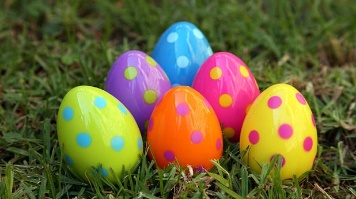 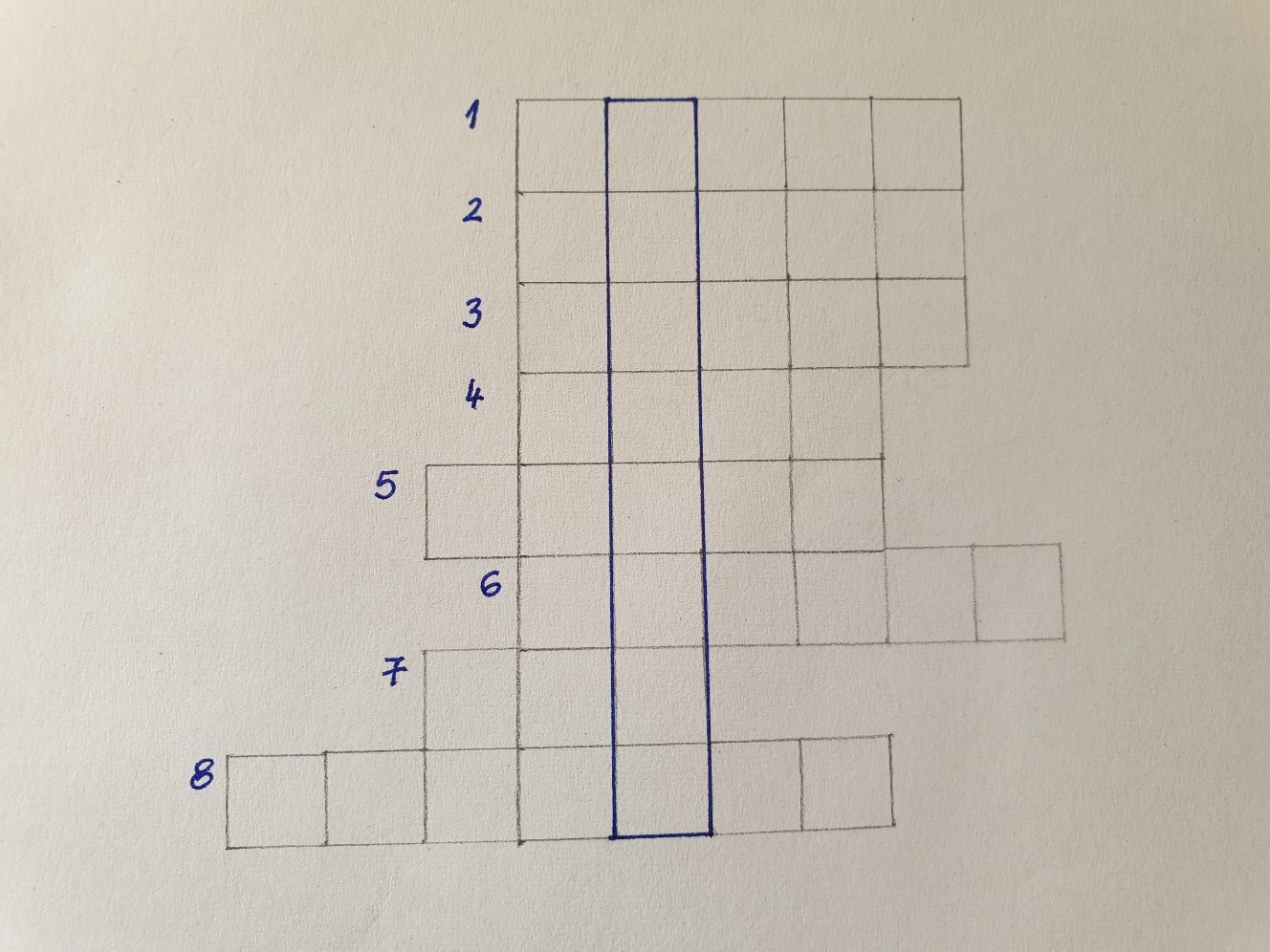 	Rješenje: _ _ _ _ _ _ _ _Drugi naziv za travanj.Drugi naziv za slatki kruh.Naziv blagdana u travnju.Običaj je bojati ih za Uskrs.Mesni proizvod koji kuhamo na Uskrs.Mladunci koke.Životinja s dugim ušima.Uskrs je uvijek na taj dan.	